		آمار  روزانه شناورهای تخلیه وبارگیری شرکت آریا بنادر ایرانیان	از ساعت  45: 06  تا ساعت 06:45 مورخه 08/03/1401 لغایت 09/03/1401		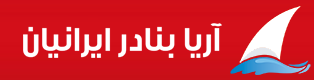             کارشناس امور بندری شرکت آریا بنادر ایرانیان                                         امیر صابری کهناسکلهنام شناورنام کشتیرانیتناژ  تخلیهتناژبارگیریمحل تخلیهنوع تجهیزاتمحموله کشتیمحموله کشتیتاریخ و ساعت پهلوگیریتاریخ و ساعت شروع عملیاتتناژ  تخلیه و بارگیــریتناژ  تخلیه و بارگیــریتناژ  تخلیه و بارگیــریمجموع تناژ سه شیفتتناژباقیمانده /اتمام تخلیه یا بارگیری(تن)زمان عملیات(OT)زمان عملیات(OT)نرم متوسطنرم متوسطماندگاری دراسکله(ساعت)ماندگاری دراسکله(ساعت)اسکلهنام شناورنام کشتیرانیتناژ  تخلیهتناژبارگیریمحل تخلیهنوع تجهیزاتتخلیهبارگیریتاریخ و ساعت پهلوگیریتاریخ و ساعت شروع عملیاتتناژصبحتناژعصرتناژشبمجموع تناژ سه شیفتتناژباقیمانده /اتمام تخلیه یا بارگیری(تن)تخلیهبارگیریتخلیهبارگیریماندگاری دراسکله(ساعت)ماندگاری دراسکله(ساعت)3نجواخط مروارید دریا854583محوطهمنگان 223تختهکانتینر پر40(3)پالت 06/03/0106/03/01ت: *ت: *ت: *ت: ************07:30*30**3نجواخط مروارید دریا854583محوطهمنگان 223تختهکانتینر پر40(3)پالت 03:1504:45ب:  22ب: 199ب: *ب: 221باقی بارگیری : 210*07:30*30**4دریتادریای خزر95*محوطهانبارکانتینرخ20(1)40(21)صندوق*09/03/01****4دریتادریای خزر95*محوطهانبارکانتینرخ20(1)40(21)صندوق*04:20****7توکایامیر آروین صدرا2647*محوطهریلی 4010 ریلی4011تخته.چندلا.کیسه.کاغذ.پالت.کانتینرپر20(12)40(1)نگله.صندوق*07/03/0107/03/01ت: 159ت: 246ت: 4ت: 409باقی تخلیه: 93313:05*31***7توکایامیر آروین صدرا2647*محوطهریلی 4010 ریلی4011تخته.چندلا.کیسه.کاغذ.پالت.کانتینرپر20(12)40(1)نگله.صندوق*07:1508:3013:05*31***11امسکی -143شمیم دریا 2700*سیلوی دریای خزر لیبهر4006مکنده233جو دامی *08/03/01 08/03/01ت:*ت:465ت:1434ت:1899باقی تخلیه: 80109:00*211***11امسکی -143شمیم دریا 2700*سیلوی دریای خزر لیبهر4006مکنده233جو دامی *16:3019:1509:00*211***